MENNESKERETTIGHEDER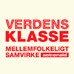 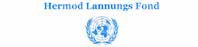 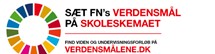 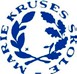 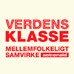 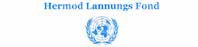 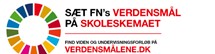 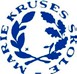 –	HVORDAN	SIKRES	DE?LÆRERVEJLEDNINGFAG: SamfundsfagOMFANG: 8 moduler à 95 min.FORMÅLForløbet har fokus på menneskerettigheder som en del af det gode samfund, som vi gerne vil skabe – inden for staterne og globalt. Men hvem har ansvaret for disse menneskerettigheder? Mennesket selv, en gruppe, en stat, et regionalt samfund, et internationalt samfund? Og hvad sker der, når menneskets rettigheder krænkes?I forløbet vil eleverne gennem arbejdet med cases og teori reflektere over menneskerettighederne, hvorledes disse udleves i dag, samt hvem der har ansvaret for dem.Eleverne vil komme igennem aktuelle cases samt teori og viden inden for international politik og demokrati samt oparbejde et fagligt begrebsapparat til at diskutere emnet. Cases og materialer forældes hurtigt, derfor kan det eventuelt give menng med andre cases og materialer end de givne, som fx konflikten i Myanmar.Forløbet er udviklet i anledning af FN’s 75 års jubilæum med det formål at skabe opmærksomhed om FN’s værdigrundlag og de udfordringer, som FN står overfor. Men også at sætte fokus på, at globale udfordringer mere end nogensinde skaber et behov for et samarbejde baseret på internationale retsprincipper og de universelle værdier, som FN’s medlemslande i fællesskab har defineret.RELATION TIL FN’s VERDENSMÅL FOR BÆREDYGTIG UDVIKLINGVerdensmål 16: Fred, retfærdighed og stærke institutioner Verdensmål 17: Partnerskaber for handlingKERNESTOFPolitik:magt- og demokratiopfattelser samt rettigheder og pligter i et demokratisk samfundInternational politik:aktører, magt, sikkerhed, konflikter og integration i Europa og internationaltFAGLIGE MÅLanvende viden, begreber og faglige sammenhænge fra kernestoffet og forskellige teorier fra fagets discipliner til at forklare og diskutere samfundsmæssige problemstillinger og udviklingstendenserforklare begivenheder og udviklingstendenser i det internationale systempå et fagligt grundlag argumentere sammenhængende og nuanceret for egne synspunkter, placere disse i en teoretisk sammenhæng og indgå i en faglig dialogUdarbejdet af VerdensKlasse og Lone Holm, Marie  Kruses Gymnasium	Med støtte fra Hermod Lannungs FondLÆRFORLØBDette forløb arbejder med FN’s rolle i det internationale samfund gennem arbejdet med menneskerettighederne. Ved hjælp af teori, begreber og cases arbejdes med menneskerettigheder fra forskellige vinkler og eleverne får indblik i FN som institution.Igennem hele forløbet er der fokus på faglig argumentation samt refleksion over ansvaret for opretholdelse af menneskerettigheder samt for FN’s styrker og svagheder. På grund af indholdet af international politik egner forløbet sig bedst til 3g. Det kan bruges til at dække dele af kernestoffet, som omhandler demokratiopfattelser, rettigheder i et demokratisk samfund samt internationale aktører og magt.GØRDET GODE SAMFUND – MENNESKERET/MENNESKERETTIGHEDERLektie:”Om menneskerettigheder”: https://menneskeret.dk/om-os/menneskerettighederSkriv hjemme 3 pointer til dagens lektie.Indhold:Introduktion til forløbet:Definition af menneskerettigheder – eleverne definerer vha. ordkendskabskort (https://www.verdensmaalene.dk/sites/default/files/ordkendskabskort.png)Opsamling på tavlen – menneskets rettigheder vha. elevernes orddefinitionskort.Gruppearbejde:Hvad præcis står der i FN’s menneskerettighedserklæring fra 1948?: https://amnesty.dk/om-amnesty/fns-verdenserklaering-om-menneskerettighederI grupper arbejder eleverne med forskellige paragraffer i menneskerettighedserklæringen. Grupperne udfylder skema med deres paragraffer (eventuelt i google drev, så alle elever har skema med alle informationer):Efterfølgende deles resultaterne i matrixgrupper og samler deres informationer i skemaet.Udvid eventuelt gruppearbejdetVed at lade eleverne i grupper finde eksempler på, hvor vi ser menneskerettighederne i forskellige love, erklæringer mm.Se evt.: ”Dansk lovgivning –- Danmark har underskrevet og ratificeret en række internationale menneskerettighedskonventioner”:https://menneskeret.dk/om-os/menneskerettigheder/menneskerettigheder-danmark/dansk-lovgivningSpeed datingEleverne står i to cirkler over for hinanden. Læreren stiller spørgsmålene:Hvilke af menneskerettighederne er de vigtigste?Kan det i nogle tilfælde give mening at begrænse fx ytringsfrihed?Er menneskerettighederne universelle?Hvilke lande tror du, ikke lever op til menneskerettighederne? Giv evt. eksempler.Hænger demokrati og menneskerettigheder sammen?OpsamlingHar vi i modulet i dag været igennem de tre punkter, som I skrev ned til videoen?MENNESKERETTIGHEDER OG DEMOKRATILektie:”Kun 5,7 procent af verdens befolkning lever fuldt ud i demokratiske samfund”: www.information.dk/udland/2020/01/kun-57-procent-verdens-befolkning-lever-fuldt-demokratiske-samfund (kun 1. Afsnit: Demokratiet presses i defensiven)Læsespørgsmål til lektie:Hvor meget er demokratiet på tilbagegang?Hvordan er fordelingen af demokratier, mangelfulde demokratier, hybridregimer og autoritære regimer i verden i dag?Hvad er medvirkende til demokratiets tilbagegang?Hvor er tilbagegangen størst?Opsamling på dagens lektie:Hvad siger artiklen om demokrati i verden i dag?Summeøvelse med refleksionsspørgsmål(eleverne arbejder i par og skriver svarene ned. Der samles efterfølgende op på klassen):Hvad er et demokrati?Hvordan kan man måle et demokrati?PPT-præsentation gennemgåesTeorier om demokrati – hvad er demokrati?Alf Ross og Hal Koch; demokrati som system og som livsform Robert Dahl; kriterier for et demokrati og et polyarkiUndersøgelse: Hvilke lande i verden er demokratiske?Eleverne skal bruge Freedom House til at undersøge demokrati i forskellige lande i verden.Freedom House er en amerikansk NGO, som måler frihed og demokrati i verden. Deres resultater er gratis (i modsætning til lektiens brug af EIU).Gruppearbejde med forskellige lande. I grupper arbejder eleverne med et land, som de skal præsentere for klassen.Link: https://freedomhouse.org/explore-the-map?type=fiw&year=2020Hvordan vurderer Freedom House landet på deres frihedsskala/demokratiskala?Hvordan forklares landets placering som free/partly free/not free?Præsentation af de forskellige lande i klassenDiskussion af Freedom Houses resultaterHvordan undersøger Freedom House demokrati/frihed?Hvilke styrker og svagheder er der i deres undersøgelsesmetode?Hvordan, tænker I, at man bedst undersøger demokrati?Vha. elevernes input til en undersøgelse af demokrati kan man sammen opstille skitsen til et undersøgelsesdesign til en undersøgelse af demokrati i verdens lande.Summeøvelse med refleksionsspørgsmål(eleverne arbejder i par og skriver svarene ned. Der samles efterfølgende op på klassen):Hvem skal sikre frihed og menneskerettigheder?CASE 1: HONGKONG OG DET INTERNATIONALE SAMFUNDLektie:Amnesty International: Sikkerhedslov vil ramme protestbevægelse i Hongkong (30.6.2020): https://amnesty.dk/national-sikkerhedslov-vil-ramme-hongkongs-protestbevaegelse/ Spørgsmål på baggrund af lektie/besvares i klassenHvad er Amnesty? Og hvilken betydning har organisationen?Hvordan er situationen i Hongkong i sommeren 2020?Hvad er Amnestys kritik af den nye sikkerhedslov i Hongkong?Hvem skal sikre Hongkong-borgernes menneskerettigheder, hvis staten ikke gør det?Animationsfilm om FN ”Hvordan fungerer FN?”: https://www.youtube.com/watch?v=lPO14Dl-c_g&t=15sFokus i filmenSpørgsmålet er, om en verdensorganisation som FN vil kunne gøre noget, når stater og individer strides om rettigheder. Men hvem er FN, og hvilke kompetencer har FN?Filmen vises, hvorefter eleverne besvarer følgende:Hvad er FN’s funktion?Hvordan er FN opbygget?Hvad er FN’s styrker og svagheder?Overvej, hvilke handlemuligheder FN mon har i forbindelse med den nye sikkerhedslov i Hongkong.Hvad har FN så gjort i forbindelse med sikkerhedslovens indførelse i HongkongEleverne læser artiklen fra Jyllands-Posten i modulet: ”Ny sikkerhedslov i Hongkong truer frihedsrettigheder”, Jyllands-Posten 4.9.2020: https://jyllands-posten.dk/international/asien/ECE12390509/fn-ny-sikkerhedslov-i-hongkong-truer-frihedsrettigheder/Spørgsmål til artiklen:Hvordan har FN reageret på den nye sikkerhedslov i Hongkong?Øvelse med argumentation og pitch:Skal FN blande sig i, hvad der sker de forskellige lande?I grupper finder eleverne argumenter for eller imod og laver en pitch på 2 minutter. Grupperne pitcher for hinanden, og de bedste argumenter samles efterfølgende på tavlen.MENNESKERETTIGHEDER – HUMANITÆR INTERVENTIONLektie:Solidarisme og Pluralisme (Menneskerettigheder, Columbus 2005 – se tekst nedenfor)Summeøvelse med refleksionsspørgsmålGenfandt I nogle af jeres argumenter fra jeres pitch i sidste modul i de to retninger?Arbejdsskema til solidarisme og pluralismeEleverne udfylder skemaet på baggrund af lektien, så de to retninger står tydeligt over for hinanden.Case 2: HvideruslandVideoen om Hviderusland ses, så eleverne får indblik i situationen.Video om situationen i Hviderusland (6:48 min.): https://www.dr.dk/nyheder/udland/cypern-giver-sig-efter-haardt-pres-eu-landene-er-klar-til-sanktioner-mod-hvideruslandI par laver eleverne følgende skriftlige opgaveParrene læser deres tekst højt for to andre parMan kan her eventuelt tage fat i andre aktører, som fx EU, der har indført sanktioner mod Hviderusland. Hvad kan de forskellige aktører? Hvad betyder deres forskellige sanktioner?Se fx https://www.altinget.dk/artikel/eu-kan-endelig-indfoere-sanktioner-mod-hvideruslandKONFLIKTER – FN’S FREDSBEVARENDE OPERATIONERLektie:Globalis: FN fred og sikkerhed: https://www.globalis.dk/tema/Konflikt-og-fred/fn-fred-og-sikkerhedTip en 13’erQuiz i forbindelse med dagens lektiehttps://create.kahoot.it/auth/login?next=%2Fshare%2Fmenneskerettigheder-og-fn-samfundsfag%2F7fd07f2f-7df7-4c3e-a01b-%2520d99df7661cb1GruppeopgaveLav en figur, som viser FN’s rolle i forbindelse med konflikter. I grupper laver eleverne figurer, som de viser for hinanden.Præsentation af FN’s rolle i forbindelse med konflikter – gruppearbejdeFN har i dag 13 fredsbevarende operationer i verden.I grupper præsenterer eleverne et af de steder, hvor FN har fredsbevarende styrker.I gruppearbejdet kan eleverne med fordel tage udgangspunkt i Globalis’ hjemmeside. Hvad går konflikten ud på?Hvad er FN’s rolle i konflikten?Summeøvelse med refleksionsspørgsmål(eleverne arbejder i par og skriver svarene ned. Der samles efterfølgende op på klassen):Hvilke konsekvenser har konflikter for det enkelte individ?Hvilke konsekvenser har konflikter for den enkelte stat?Hvilke konsekvenser har konflikter for verdenssamfundet?Hvilke af FN’s 17 verdensmål handler om konflikthåndtering?: https://www.verdensmaalene.dk/fakta/verdensmaaleneHvorfor er det så vigtigt at nå målene for individet, staten og verdenssamfundet?FLYGTNINGE – CASE: MORIA-LEJRENLektie:Dfunk: Hvad er en flygtning?: http://www.dfunk.dk/forside/viden/hvad-er-en-flygtning/Video om Moria-lejren og branden: https://www.facebook.com/watch/?v=670504777221829Opsamling på lektieHvad er en flygtning og en migrant?Hvad karakteriserer de forskellige flygtninge?Samtale omPush og pull for flygtninge og migranterSe eventuelt kort over sammenbrudte stater: https://www.globalis.dk/Statistik/Sammenbrudte-stater10 fakta om flygtninge – spille fisk med faktakortKortene skal printes og klippes ud, så hver gruppe bestående af fire personer har 4 x 10 kort.Link: https://www.unhcr.org/neu/wp-content/uploads/sites/15/2020/09/00-10-Facts-2020-v-DA-I.pdf Alternativt kan eleverne spille memory.Læs artiklen og diskuter, om Danmark bør modtage børn fra Moria-lejren”Støttepartier: »Pinligt« dansk svar på branden i Moria-lejren”, Politiken 12.9.2020: https://politiken.dk/indland/politik/art7923074/St%C3%B8ttepartier-%C2%BBPinligt%C2%AB-dansk-svar-p%C3%A5-branden-i-Moria-lejrenSpørgsmål:Hvordan hænger UNHCR’s arbejde og Verdensmålene sammen?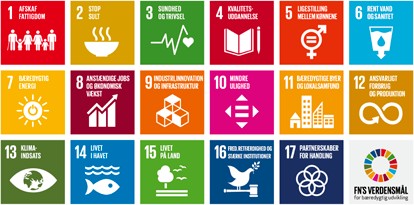 FN – aktør eller arena for stormagtsspil? (brug evt. et 8. modul, hvor eleverne holder deres taler for resten af klassen) Se ”Deadline” 24.9.2020: (18:58-33:52) i modulet: http://mitCFU.dk/lnky24n (ligger på MitCFU)I grupper diskuteres følgende udsagn fra klippet:Bo Lidegaard: “FN afspejler jo verden, som den er” (23:26-23:29)Bo Lidegaard: “FN har jo samtidig været fuldstændig afgørende for, at vi jo alligevel har fået sat nogle fælles målsætninger” (24:04-24:11)Lars Bangert Struwe citeret af værten: “FN er blevet autokraternes holdeplads” (25:17-25:19)Bo Lidegaard: “FN er det sted, hvor alle lande er medlemmer og alle lande kan tale sammen.” (26:32-26:37)Lars Bangert Struwe: “Vi [=Vesten] har været for dårlige til selv at slå på det, hvad der står i FN-traktatens indledning [...] om demokrati” (27:36-27:55)Lars Bangert Struwe: “Vi [=Vesten] spiller ikke dygtigt nok et samlet spil, så vi kan få mere indflydelse end det vi får.” (28:32-28:39)Bo Lidegaard: “FN har brug for en reform, [...]problemet er bare, at ingen er enige om, hvad reformen skal gå ud på” (28:52-28:59)Bo Lidegaard: “... FN [har] nået et stort skridt, for de har sat nogle mål” (29:58-30:00)Bo Lidegaard: “Det [=FN] er ikke en verdensregering” (30:20-21)I grupper laver eleverne fremtidstalerI klippet omtales USA’s tilbagetrækken fra det internationale samarbejde, som giver plads til andre spillere. I den forbindelse nævner Lars Bangert Struwe Xi Jinpings tale til FN’s Generalforsamling, hvor han i 2060 præsenterer Kina som det store, grønne land, vi allesammen skal kigge på. Samtidig pointerer Lars Bangert Struwe, at vi dermed glemmer, at kineserne forfølger uighurer mm.Du står nu i 2060, du er Kinas leder og skal holde en tale for verdensbefolkningen:Hvilke temaer er på dagsordenen?Hvordan ser verden ud?Hvilke værdier er gældende?Se eventuelt klip fra Generalforsamlingen på CNN:https://edition.cnn.com/videos/world/2020/09/23/united-nations-general-assembly-unga-china-xi-jinping-trump-day-1-roth-lkl-intl-hnk-vpx.cnnOpsamling på forløbetHvad har I lært i dette forløb?Hvad er det unikke ved FN? Hvad har FN opnået eller forhindret?Hvor langt er vi kommet med verdensmål/menneskerettigheder?Hvilke problemstillinger er vigtige?Hvilket teorier, modeller og begreber kan inddrages?DELI sidste modul laver eleverne fremskridtstaler i grupper og holder dem for hinanden (se under 7. og 8. modul). Talerne holdes for hele klassen eller i mindre grupper.Materiale:Artikler og tekster:FN’s menneskerettighedserklæring fra 1948?: https://amnesty.dk/om-amnesty/fns-verdenserklaering-om-menneskerettigheder”Dansk lovgivning - Danmark har underskrevet og ratificeret en række internationale menneskerettighedskonventioner”, Institut for menneskerettigheder: https://menneskeret.dk/om-os/menneskerettigheder/menneskerettigheder-danmark/dansk-lovgivning”Kun 5,7 procent af verdens befolkning lever fuldt ud i demokratiske samfund”, Information 25.1.2020: https:// www.information.dk/udland/2020/01/kun-57-procent-verdens-befolkning-lever-fuldt-demokratiske-samfundAmnesty International: Sikkerhedslov vil ramme protestbevægelse i Hongkong (30.6.2020): https://amnesty.dk/national-sikkerhedslov-vil-ramme-hongkongs-protestbevaegelse/”Ny sikkerhedslov i Hongkong truer frihedsrettigheder”, Jyllands-Posten 4.9.2020: https://jyllands-posten.dk/international/asien/ECE12390509/fn-ny-sikkerhedslov-i-hongkong-truer-frihedsrettigheder/Solidarisme og Pluralisme (Menneskerettigheder, Columbus 2005 – se tekst nedenfor)FN-råd vil sende menneskeretseksperter til Hviderusland, Berlingske 18.9.2020: https://www.berlingske.dk/internationalt/fn-raad-vil-sende-menneskeretseksperter-til-hviderusland”Støttepartier: »Pinligt« dansk svar på branden i Moria-lejren”, Politiken 12.9.2020: https://politiken.dk/indland/politik/art7923074/St%C3%B8ttepartier-%C2%BBPinligt%C2%AB-dansk-svar-p%C3%A5-branden-i-Moria-lejrenHjemmesider:Globalis: FN fred og sikkerhed: https://www.globalis.dk/tema/Konflikt-og-fred/fn-fred-og-sikkerhed”Om menneskerettigheder”, Institut for menneskerettigheder: https://menneskeret.dk/om-os/menneskerettighederDe 17 verdensmål: https://www.verdensmaalene.dk/fakta/verdensmaaleneDfunk: Hvad er en flygtning?: http://www.dfunk.dk/forside/viden/hvad-er-en-flygtning/Kort over sammenbrudte stater: https://www.globalis.dk/Statistik/Sammenbrudte-staterFaktakort om flygtninge: https://www.unhcr.org/neu/wp-content/uploads/sites/15/2020/09/00-10-Facts-2020-v-DA-I.pdfVideoer:Video om situationen i Hviderusland (6:48 min.): https://www.dr.dk/nyheder/udland/cypern-giver-sig-efter-haardt-pres-eu-landene-er-klar-til-sanktioner-mod-hvideruslandVideo, som kort fortæller om Moria-lejren og branden: https://www.facebook.com/watch/?v=670504777221829Se ”Deadline” 24.9.2020: (18:58-33:52) i modulet. Ligger på MitCFU: http://mitCFU.dk/lnky24nKlip fra Generalforsamlingen på CNN: https://edition.cnn.com/videos/world/2020/09/23/united-nations-general-assembly-unga-china-xi-jinping-trump-day-1-roth-lkl-intl-hnk-vpx.cnnAnimationsfilm om FN ”Hvordan fungerer FN?”: https://www.youtube.com/watch?v=lPO14Dl-c_g&t=15sMenneskerettigheder, Columbus 2005, s.78-80Pluralisme eller solidarismeDe to teoretiske retninger – pluralisme og solidarisme – opfatter uafhængige og suveræne stater som de primære aktører i international politik. Begge retninger fremhæver derudover, at verdenssamfundet ikke blot kan betegnes som et internationalt system af stater, men snarere som et internationalt samfund, hvor staterne ikke blot er i kontakt med hinanden og påvirker hinandens adfærd, men hvor staterne tillige er bevidste om, at de har fælles interesser og værdier, føler sig bundet af et fælles regelsæt i deres relation til hinanden og desuden samarbejder om reglernes gennemførelse ved hjælp af fælles institutioner.PluralismePluralisme betyder grundlæggende mangfoldighed og er betegnelse for en verdensanskuelse, der hævder, at verden ikke er en enhed. Verden består derimod af flere grundlæggende principper og virkelighedsopfattelser, og det internationale samfund holdes i balance af de forskellige interesser.De elementære mål for pluralismen er bevarelse af det internationale samfund, opretholdelse af de enkelte staters uafhængighed, at sikre freden som normaltilstand samt at sikre respekt for de fælles mål for  socialt liv. Det vil sige begrænsning af vold, overholdelse af aftaler samt respekt for ejendomsretten. I den sammenhæng er staterne de primære aktører. De afgørende normer i det internationale samfund, som kan sikre international fred og orden, er ligeværdighed med hensyn til statssuverænitet, territorial integritet, ikke- intervention og gensidig anerkendelse.Moralske normer, for eksempel normer om menneskerettigheder, er for så vidt gode normer, men pluralisterne fastholder, at sådanne normer ikke kan fortrænge mere basale normer som suverænitet og ikke- intervention. Det primære er at sikre orden. Skabelsen af en mere retfærdig verden (hvor der ikke er enighed om, hvad der er retfærdigt, og hvad de bærende moralske normer indbefatter) må komme i anden række.SolidarismeSelvom solidarismen anerkender, at stater er vigtige aktører i det internationale samfund, har individer egne rettigheder uafhængigt af staten. Staters suverænitet er underlagt international lov, hvor stater forventesat sikre fundamentale menneskerettigheder. Netop fordi individerne har rettigheder, der ligger ud over de rettigheder, de har inden for den enkelte stat, har det internationale samfund et medansvar, hvis stater ikke kan opfylde individernes basale behov.Suverænitet er ikke længere et absolut begreb, men er afhængig af omstændighederne.Må man gribe ind i en suveræn stat, hvis der sker folkemord?Overordnet set er det et spørgsmål om Orden versus Retfærdighed. Hvad kommer først?Pluralisterne er af den opfattelse, at orden, sikkerhed og ikke-intervention kommer i første række. De er generelt skeptiske eller ligefrem modstandere af humanitær intervention, fordi det strider mod suverænitetsprincippet og kan sætte den internationale orden i fare. Hensynet til individet og menneskerettigheder skal foregå på det nationale plan og er dermed en sag mellem staten og dens borgere. Det giver kun plads til enighed om et minimum af internationale love og på ingen måde mulighed for håndhævelse af fælles standarder. Der er dog en vis anerkendelse af, at retfærdighed og hensynet til menneskerettigheder er vigtige for det internationale samfund. Men retten til humanitær intervention er på ingen måde varig, først og fremmest fordi den intet sted er traktatfæstet.økonomiskpolitisksocialkulturelParagraf?Paragraf?...PluralismeSolidarismeMålAktørNormSyn på individSyn på humanitær interventionIntervention